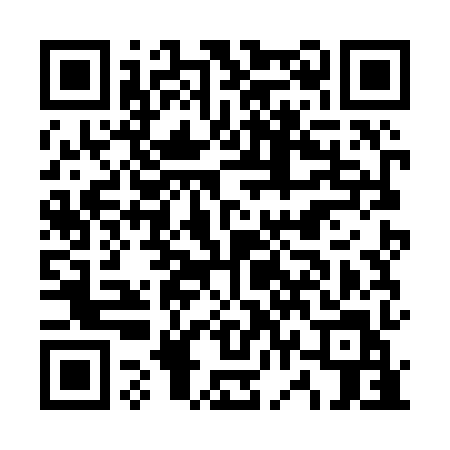 Prayer times for Monte do Valao, PortugalSat 1 Jun 2024 - Sun 30 Jun 2024High Latitude Method: Angle Based RulePrayer Calculation Method: Muslim World LeagueAsar Calculation Method: HanafiPrayer times provided by https://www.salahtimes.comDateDayFajrSunriseDhuhrAsrMaghribIsha1Sat4:156:111:336:418:5510:422Sun4:156:101:336:418:5510:433Mon4:146:101:336:428:5610:444Tue4:136:101:336:428:5710:455Wed4:136:101:336:438:5710:466Thu4:126:091:346:438:5810:477Fri4:126:091:346:438:5810:488Sat4:116:091:346:448:5910:499Sun4:116:091:346:449:0010:4910Mon4:116:091:346:449:0010:5011Tue4:106:091:356:459:0110:5112Wed4:106:091:356:459:0110:5113Thu4:106:091:356:459:0110:5214Fri4:106:091:356:469:0210:5215Sat4:106:091:356:469:0210:5316Sun4:096:091:366:469:0310:5317Mon4:096:091:366:479:0310:5418Tue4:106:091:366:479:0310:5419Wed4:106:091:366:479:0310:5420Thu4:106:091:366:479:0410:5521Fri4:106:091:376:489:0410:5522Sat4:106:101:376:489:0410:5523Sun4:116:101:376:489:0410:5524Mon4:116:101:376:489:0410:5525Tue4:116:111:386:489:0410:5526Wed4:126:111:386:489:0410:5527Thu4:126:111:386:489:0410:5528Fri4:136:121:386:499:0410:5529Sat4:136:121:386:499:0410:5530Sun4:146:131:396:499:0410:54